Pielikums Nr.1Madonas novada pašvaldības domes20.04.2021. lēmumam Nr.161 (prot. Nr.9, 21.p.) 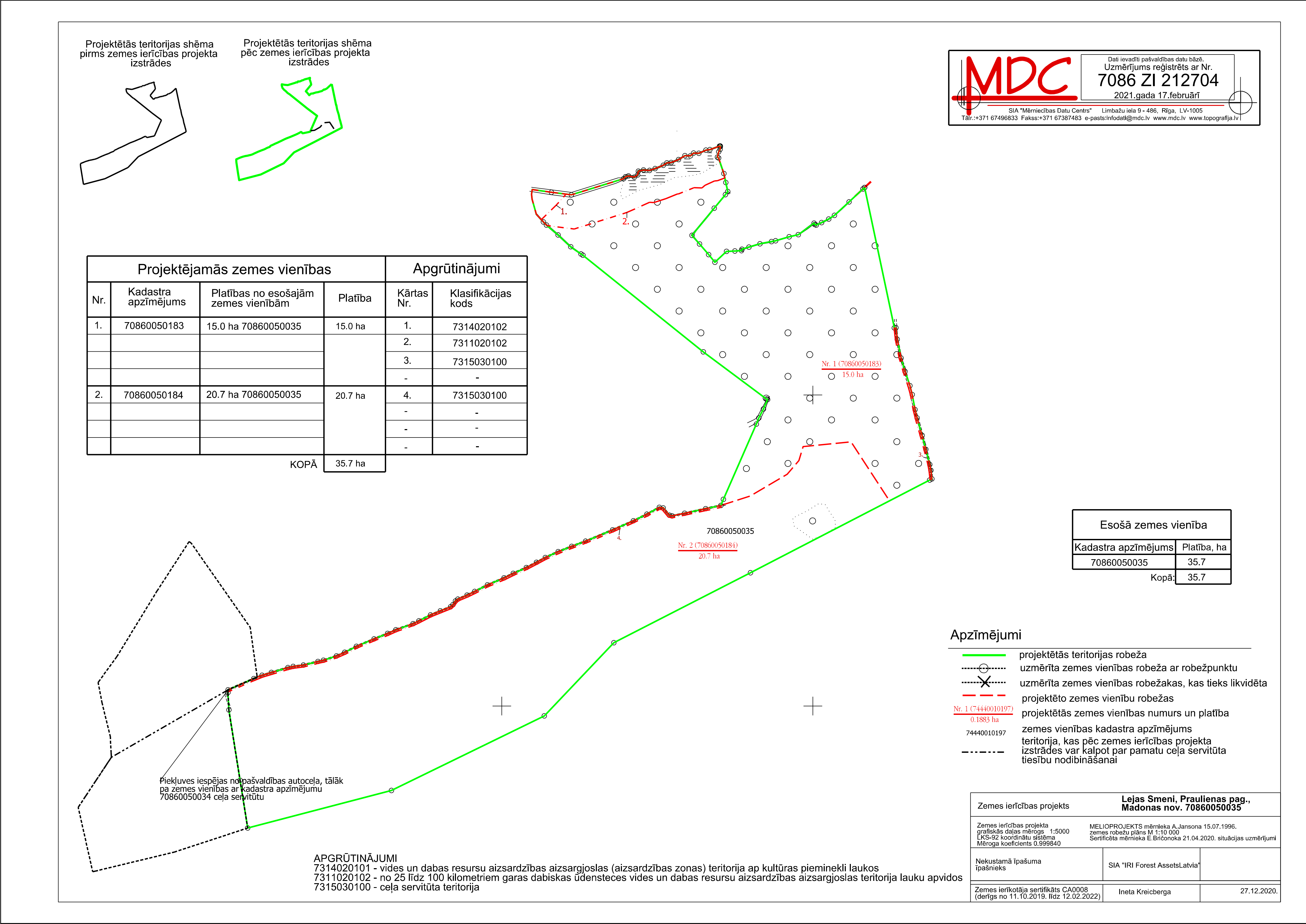 